               ΕΛΛΗΝΙΚΗ ΔΗΜΟΚΡΑΤΙΑΠΕΡΙΦΕΡΕΙΑ ΚΕΝΤΡΙΚΗΣ ΜΑΚΕΔΟΝΙΑΣ                      Π.Ε. ΗΜΑΘΙΑΣ 				 ΔΗΜΟΣ ΗΡΩΙΚΗΣ ΠΟΛΕΩΣ  ΝΑΟΥΣΑΣ					ΑΠΟΣΠΑΣΜΑΑπό το Πρακτικό της αριθμ. 26ης - 23/06/2021    ΤακτικήςΣυνεδρίασης της Οικονομικής Επιτροπής του Δήμου Η.Π. ΝάουσαςΑριθμός  Απόφασης  261/2021ΘΕΜΑ: 7η Αναμόρφωση Τεχνικού Προγράμματος Προϋπολογισμού Δήμου Νάουσας (Τ.Υ.) – εισήγηση στο Δημοτικό Συμβούλιο Στη Νάουσα  και στο δημοτικό κατάστημα σήμερα στις  23 του μήνα Ιουνίου  του έτους 2021  ημέρα της εβδομάδας Τετάρτη και ώρα 10:00 π.μ. έως 11:00 π.μ.  συνήλθε σε   (δια περιφοράς – μέσω τηλεφώνου) Τακτική Συνεδρίαση η Οικονομική Επιτροπή, ύστερα από τη με αρ. πρωτ. 9327/18-06-2021 έγγραφη πρόσκληση του Προέδρου, που δόθηκε στον κάθε σύμβουλο σύμφωνα με το με το άρθρο 77 του Ν. 4555/2018 όπως τροποποιήθηκε και ισχύει και τις διατάξεις του άρθρου 10   της Πράξης Νομοθετικού Περιεχομένου (ΦΕΚ 55/Α/11-3-2020 –  «κατεπείγουσες διατάξεις για τη λειτουργία Δήμων και Περιφερειών κατά τη διάρκεια της λήψης μέτρων αποφυγής της διάδοσης του κορωνοϊού COVID-19» και τις με αριθμό 163/29-05-2020, 426/13-11-2020 εγκυκλίους  του Υπουργείου Εσωτερικών. Αφού διαπιστώθηκε ότι υπάρχει νόμιμη απαρτία (άρθρο 75 του Ν.3852/10), δεδομένου ότι σε σύνολο εννέα (9) μελών ήταν παρόντα (δια περιφοράς) τα εφτά   (7)  μέλη:	  ΠΑΡΟΝΤΕΣ				                     	ΑΠΟΝΤΕΣΚαραγιαννίδης Αντώνιος (Πρόεδρος)                1) Βαλσαμίδης ΣταύροςΑδαμίδης Παύλος                                               2) Δολδούρης Θεόδωρος       Λακηνάνος Αγγελάκης                                         Τσέλιος ΣταύροςΘανασούλης ΔημήτριοςΤασιώνας ΓεώργιοςΤζουβάρας ΒασίλειοςΟι οποίοι δεν προσήλθαν αν και νόμιμα προσκλήθηκαν  Στη συνεδρίαση ήταν παρούσα και η Ανθοπούλου Μυρούλα υπάλληλος του Δήμου για την τήρηση των πρακτικών.             Ο Πρόεδρος κήρυξε την έναρξη της δια περιφοράς (μέσω τηλεφώνου) τακτικής συνεδρίασης της Οικονομικής Επιτροπής και  εισηγούμενος το 11ο  θέμα της  ημερήσιας διάταξης για την: «7η Αναμόρφωση Τεχνικού Προγράμματος Προϋπολογισμού Δήμου Νάουσας (Τ.Υ.) – εισήγηση στο Δημοτικό Συμβούλιο»  έθεσε υπόψη των μελών την υπ’ αρ. 9266/17-06-2021  εισήγηση του Αυτοτελούς   Τμήματος   Προγραμματισμού   Οργάνωσης και πληροφορικής, η οποία έχει ως εξής:Σχετ.:     1.   Την, με αρ. πρωτ. 26573/06-04-2021, απόφαση του Αν. Υπουργού Εσωτερικών                2.  Την, με αρ. 5361/09-04-2021, εισήγηση  Προϊσταμένου Δ/νσης Τ.Υ.  του Δήμου Η.Π. Νάουσας.                      3.  Την, με αρ. 7567/20-05-2021,  εισήγηση του  Προϊσταμένου Δ/νσης Περιβάλλοντος  του Δήμου Η.Π. Νάουσας.        Σας διαβιβάζουμε τις  ανωτέρω σχετικές εισηγήσεις που αφορούν στην  7η Αναμόρφωση Τεχνικού Προγράμματος - Προϋπολογισμού  έτους  2021  του Δήμου  Η.Π. Νάουσας  και παρακαλούμε για τις δικές σας ενέργειες. Τα στοιχεία των ανωτέρω εισηγήσεων περιγράφονται συγκεντρωτικά  στον παρακάτω  πίνακα:Βεβαιώνεται ότι σύμφωνα με το αρ.πρωτ.9266/17-06-21 έγγραφο του αυτοτελές τμήματος  Προγραμματισμού Οργάνωσης και Πληροφορικής που αφορά την 7η Αναμόρφωση Τεχνικού Προγράμματος – Προϋπολογισμού έτους 2021 τα ποσά των κωδικών εσόδων – εξόδων που αυξομειώνονται μεταβάλλουν το αποθεματικό συνολικά όπως τον παρακάτω πίνακα που αποτελεί αναπόσπαστο μέρος της απόφασης της Οικονομικής Επιτροπής και του Δημοτικού Συμβουλίου.:Η Οικονομική Επιτροπή μετά από συζήτηση και λαμβάνοντας υπόψη : Την εισήγηση του Προέδρου.Την από 17-6-2021   εισήγηση της Διεύθυνσης Οικονομικών Υπηρεσιών.Την παραγρ. 1& 2 του άρθρου 72 του ν. 3852/2010 «Νέα Αρχιτεκτονική της Αυτοδιοίκησης και της Αποκεντρωμένης Διοίκησης – Πρόγραμμα Καλλικράτης»  (ΦΕΚ 87 Α’) όπως αντικαταστάθηκε  με το άρθρο 189 του Ν. 4555/18, ΦΕΚ-133 Α/19-7-18 και ισχύει σήμερα.Τα άρθρα 155-162 του Ν.3463/06 (Κώδικας Δήμων & Κοινοτήτων),που αφορούν την κατάρτιση  προϋπολογισμού των Δήμων και κοινοτήτων, όπως πλέον ισχύουν.Τα οριζόμενα στην υπ' αριθμ.  Κ.Υ.Α.46735/23-07-20 (ΦΕΚ/3170 Β): «Παροχή οδηγιών για την κατάρτιση του προϋπολογισμού των δήμων, οικονομικού έτους 2021 – τροποποίηση της υπ’ αριθμ. 7028/2004 (Β΄ 253) απόφασης» και  στην εγκυκλίου ΥΠ.ΕΣ. 108/72349/16.10.2019.Την υπ’ αριθμ. 331/20-01-2021 απόφαση της Αποκεντρωμένης Διοίκησης Μακεδονίας – Θράκης με την οποία  εγκρίθηκε η υπ. αριθμ. 235/2020 απόφαση του  Δημοτικού Συμβουλίου  «Έγκριση ή μη Προϋπολογισμού και Ολοκληρωμένου Πλαισίου Δράσης (Ο.Π.Δ.) έτους 2021». Ο κ.Λακηνάνος τοποθετήθηκε:  δεν μπορούμε να ψηφίζουμε μεμονωμένα ανά Κωδικό για αυτό παραμένουμε στο  ΛΕΥΚΟ με τις παρακάτω παρατηρήσεις α) το έργο του καθαρισμού των δασικών δρόμων θα μπορούσε να γίνει με αυτεπιστασία από την υπηρεσία β) ο εξοπλισμός κατασκευή και μεταφορά των στεγάστρων δεν διαφωνούμε χρειάζονται , δεν θα π ιάσουν τόπο τα 50.000 € με κατεστραμμένη την αστική συγκοινωνία και γ) θα έπρεπε να προβλεφθεί  κονδύλι από την κρατική μηχανή να αγοραστεί ο ερπυστιοφόρος φορτωτής με τη μόνιμή του παρουσία στο δάσος και να δουλεύει με μόνιμο προσωπικό -χειριστές  Ο κ. Τσέλιος ψήφισε ΝΑΙ και τοποθετήθηκε:είναι σοβαρά θέματα που θα έπρεπε να συζητηθούν τουλάχιστον με τηλεδιάσκεψη επιφυλάσσομαι για την οριστική τοποθέτηση και ψήφιση στο Δημοτικό Συμβούλιο                                                          ΑΠΟΦΑΣΙΖΕΙ ΟΜΟΦΩΝΑ                                                       (στις καταμετρηθείσες ψήφους)Συντάσσει την 7η Αναμόρφωση του  Τεχνικού Προγράμματος του Προϋπολογισμού έτους  2021 (Τ.Υ.)  του Δήμου Ηρωικής Πόλεως Νάουσας όπως εμφανίζεται στον ανωτέρω πίνακα σύμφωνα με την   εισήγηση της Υπηρεσίας,   και εισηγείται την απόφαση αυτή στο Δημοτικό Συμβούλιο Ηρ. Πόλης Νάουσας προς έγκριση και λήψη σχετικής απόφασηςΗ απόφαση αυτή πήρε αύξοντα αριθμό  261/ 2021Αφού αναγνώστηκε το πρακτικό αυτό υπογράφεται ως ακολούθωςΑΚΡΙΒΕΣ ΑΝΤΙΓΡΑΦΟΟ ΠΡΟΕΔΡΟΣ                                                          ΚΑΡΑΓΙΑΝΝΙΔΗΣ ΑΝΤΩΝΙΟΣΣΥΓΚΕΝΤΡΩΤΙΚΟΣ ΠΙΝΑΚΑΣ ΑΝΑΜΟΡΦΩΣΗΣΣΥΓΚΕΝΤΡΩΤΙΚΟΣ ΠΙΝΑΚΑΣ ΑΝΑΜΟΡΦΩΣΗΣΣΥΓΚΕΝΤΡΩΤΙΚΟΣ ΠΙΝΑΚΑΣ ΑΝΑΜΟΡΦΩΣΗΣΣΥΓΚΕΝΤΡΩΤΙΚΟΣ ΠΙΝΑΚΑΣ ΑΝΑΜΟΡΦΩΣΗΣΣΥΓΚΕΝΤΡΩΤΙΚΟΣ ΠΙΝΑΚΑΣ ΑΝΑΜΟΡΦΩΣΗΣΣΥΓΚΕΝΤΡΩΤΙΚΟΣ ΠΙΝΑΚΑΣ ΑΝΑΜΟΡΦΩΣΗΣΣΥΓΚΕΝΤΡΩΤΙΚΟΣ ΠΙΝΑΚΑΣ ΑΝΑΜΟΡΦΩΣΗΣΣΥΓΚΕΝΤΡΩΤΙΚΟΣ ΠΙΝΑΚΑΣ ΑΝΑΜΟΡΦΩΣΗΣΩΣ ΠΡΟΣ ΤΑ ΕΣΟΔΑΩΣ ΠΡΟΣ ΤΑ ΕΣΟΔΑΩΣ ΠΡΟΣ ΤΑ ΕΣΟΔΑΩΣ ΠΡΟΣ ΤΑ ΕΣΟΔΑΩΣ ΠΡΟΣ ΤΑ ΕΣΟΔΑΩΣ ΠΡΟΣ ΤΑ ΕΣΟΔΑΩΣ ΠΡΟΣ ΤΑ ΕΣΟΔΑΩΣ ΠΡΟΣ ΤΑ ΕΣΟΔΑΝΕΟΙ ΚΩΔΙΚΟΙΝΕΟΙ ΚΩΔΙΚΟΙΝΕΟΙ ΚΩΔΙΚΟΙΝΕΟΙ ΚΩΔΙΚΟΙΝΕΟΙ ΚΩΔΙΚΟΙΝΕΟΙ ΚΩΔΙΚΟΙΝΕΟΙ ΚΩΔΙΚΟΙΝΕΟΙ ΚΩΔΙΚΟΙα/αΚΑΕΠεριγραφή κωδικού εσόδουΠεριγραφή κωδικού εσόδουΠεριγραφή κωδικού εσόδουΠΟΣΟΠαρατηρήσειςΠηγή Χρημ/τησης1ΝΕΟΣΚατασκευή ραμπών και χώρων υγιεινής για την πρόσβαση και την εξυπηρέτηση ΑΜΕΑ σε σχολικές μονάδεςΚατασκευή ραμπών και χώρων υγιεινής για την πρόσβαση και την εξυπηρέτηση ΑΜΕΑ σε σχολικές μονάδεςΚατασκευή ραμπών και χώρων υγιεινής για την πρόσβαση και την εξυπηρέτηση ΑΜΕΑ σε σχολικές μονάδες68.000,00Η υπ΄ αριθμ. 26573/06-04-2021 απόφαση του Αν. Υπουργού Εσωτ.ΥΠΟΥΡΓΕΙΟ ΕΣΩΤΕΡΙΚΩΝ2ΝΕΟΣΠρομήθεια εξοπλισμού, κατασκευή, μεταφορά και τοποθέτηση στεγάστρων στάσεων αστικών γραμμών, για την εξυπηρέτηση του επιβατικού κοινού του Δήμου Η.Π. ΝάουσαςΠρομήθεια εξοπλισμού, κατασκευή, μεταφορά και τοποθέτηση στεγάστρων στάσεων αστικών γραμμών, για την εξυπηρέτηση του επιβατικού κοινού του Δήμου Η.Π. ΝάουσαςΠρομήθεια εξοπλισμού, κατασκευή, μεταφορά και τοποθέτηση στεγάστρων στάσεων αστικών γραμμών, για την εξυπηρέτηση του επιβατικού κοινού του Δήμου Η.Π. Νάουσας50.000,00Η υπ΄ αριθμ. 31198/22-05-2020 απόφαση Υπηρεσιακής Γραμματέως Υπ. Εσωτ.ΥΠΟΥΡΓΕΙΟ ΕΣΩΤΕΡΙΚΩΝΣΥΝΟΛΟΣΥΝΟΛΟΣΥΝΟΛΟΣΥΝΟΛΟ118.000,00ΩΣ ΠΡΟΣ ΤΑ ΕΞΟΔΑΩΣ ΠΡΟΣ ΤΑ ΕΞΟΔΑΩΣ ΠΡΟΣ ΤΑ ΕΞΟΔΑΩΣ ΠΡΟΣ ΤΑ ΕΞΟΔΑΩΣ ΠΡΟΣ ΤΑ ΕΞΟΔΑΩΣ ΠΡΟΣ ΤΑ ΕΞΟΔΑΩΣ ΠΡΟΣ ΤΑ ΕΞΟΔΑΩΣ ΠΡΟΣ ΤΑ ΕΞΟΔΑΝΕΟΙ ΚΩΔΙΚΟΙΝΕΟΙ ΚΩΔΙΚΟΙΝΕΟΙ ΚΩΔΙΚΟΙΝΕΟΙ ΚΩΔΙΚΟΙΝΕΟΙ ΚΩΔΙΚΟΙΝΕΟΙ ΚΩΔΙΚΟΙΝΕΟΙ ΚΩΔΙΚΟΙΝΕΟΙ ΚΩΔΙΚΟΙα/αΚΑΕΚΑΕΠεριγραφή κωδικού εξόδουΠεριγραφή κωδικού εξόδουΠΟΣΟΠαρατηρήσειςΠηγή Χρημ/τησης1ΝΕΟΣΝΕΟΣΜίσθωση μηχανήματος ενός ερπυστιοφόρου φορτωτή μεγάλης ιπποδύναμης με το χειριστή του.Μίσθωση μηχανήματος ενός ερπυστιοφόρου φορτωτή μεγάλης ιπποδύναμης με το χειριστή του.37.200,00Το υπ΄ αριθμ. 7567/20-05-2021 έγγραφο της Δ/νσης Περιβάλλοντος ΥΠΕΣΔΑ2ΝΕΟΣΝΕΟΣΚαθαρισμοί και αποκλαδώσεις εκατέρωθεν δασικών δρόμων και πρανών στο Δημοτικό δάσος ΝάουσαςΚαθαρισμοί και αποκλαδώσεις εκατέρωθεν δασικών δρόμων και πρανών στο Δημοτικό δάσος Νάουσας8.853,20Το υπ΄ αριθμ. 7567/20-05-2021 έγγραφο της Δ/νσης ΠεριβάλλοντοςΥΠΕΣΔΑ3ΝΕΟΣΝΕΟΣΠρομήθεια εξοπλισμού, κατασκευή, μεταφορά και τοποθέτηση στεγάστρων στάσεων αστικών γραμμών, για την εξυπηρέτηση του επιβατικού κοινού του Δήμου Η.Π. ΝάουσαςΠρομήθεια εξοπλισμού, κατασκευή, μεταφορά και τοποθέτηση στεγάστρων στάσεων αστικών γραμμών, για την εξυπηρέτηση του επιβατικού κοινού του Δήμου Η.Π. Νάουσας61.986,36Το υπ΄ αριθμ. 7567/20-05-2021 έγγραφο της Δ/νσης Περιβάλλοντος50.000€ Υπ. Εσωτ.11.986,36€ Ίδιοι πόροι4ΝΕΟΣΝΕΟΣΚατασκευή ραμπών και χώρων υγιεινής για την πρόσβαση και την εξυπηρέτηση ΑΜΕΑ σε σχολικές μονάδεςΚατασκευή ραμπών και χώρων υγιεινής για την πρόσβαση και την εξυπηρέτηση ΑΜΕΑ σε σχολικές μονάδες68.000,00Η υπ΄ αριθμ. 26573/06-04-2021 απόφαση του Αν. Υπουργού ΕσωτΥΠΟΥΡΓΕΙΟ ΕΣΩΤΕΡΙΚΩΝΣΥΝΟΛΟΣΥΝΟΛΟΣΥΝΟΛΟΣΥΝΟΛΟ176.039,56 ΚΑΤΑΡΓΟΥΜΕΝΟΙ ΚΩΔΙΚΟΙ ΚΑΤΑΡΓΟΥΜΕΝΟΙ ΚΩΔΙΚΟΙ ΚΑΤΑΡΓΟΥΜΕΝΟΙ ΚΩΔΙΚΟΙ ΚΑΤΑΡΓΟΥΜΕΝΟΙ ΚΩΔΙΚΟΙ ΚΑΤΑΡΓΟΥΜΕΝΟΙ ΚΩΔΙΚΟΙ ΚΑΤΑΡΓΟΥΜΕΝΟΙ ΚΩΔΙΚΟΙ ΚΑΤΑΡΓΟΥΜΕΝΟΙ ΚΩΔΙΚΟΙ102.35.7336.01402.35.7336.014Πυροπροστασία Δημοτικού Δάσους 2020 Πυροπροστασία Δημοτικού Δάσους 2020 46.052,20Το υπ΄ αριθμ. 7567/20-05-2021 έγγραφο της Δ/νσης ΠεριβάλλοντοςΥΠΕΣΔΑΣΥΝΟΛΟΣΥΝΟΛΟΣΥΝΟΛΟΣΥΝΟΛΟ 46.052,20ΝΕΟΙ ΚΩΔΙΚΟΙ ΕΞΟΔΩΝ :ΝΕΟΙ ΚΩΔΙΚΟΙ ΕΞΟΔΩΝ :ΝΕΟΙ ΚΩΔΙΚΟΙ ΕΞΟΔΩΝ :176.039,56ΚΑΤΑΡΓΟΥΜΕΝΟΙ ΚΩΔΙΚΟΙ:ΚΩΔΙΚΟΙ ΕΣΟΔΩΝ:ΑΠΟΘΕΜΑΤΙΚΟ: ΚΑΤΑΡΓΟΥΜΕΝΟΙ ΚΩΔΙΚΟΙ:ΚΩΔΙΚΟΙ ΕΣΟΔΩΝ:ΑΠΟΘΕΜΑΤΙΚΟ: 46.052,20118.000,0011.987,36ΣΥΝΟΛΟ:ΣΥΝΟΛΟ:ΣΥΝΟΛΟ:176.039,56ΣΥΝΟΛΟ:ΣΥΝΟΛΟ:176.039,56ΜΕ ΤΗΝ ΠΑΡΟΥΣΑ ΑΝΑΜΟΡΦΩΣΗ ΜΕΙΩΝΕΤΑΙ ΤΟ ΑΠΟΘΕΜΑΤΙΚΟ           (+118.000,00 – 129.987,36 (-176.039,56+46.052,20) = -11.987,36):-11.987,36ΠΡΟΗΓΟΥΜΕΝΟ  ΠΟΣΟ ΤΟΥ ΑΠΟΘΕΜΑΤΙΚΟΥ ΠΡΟΥΠΟΛΟΓΙΣΜΟΥ 2021                  (6η Αναμόρφωση Προϋπολογισμού 2020 -Ο.Υ.) :15.490,42   ΝΕΟ  ΠΟΣΟ ΤΟΥ ΑΠΟΘΕΜΑΤΙΚΟΥ ΟΠΩΣ ΔΙΑΜΟΡΦΩΝΕΤΑΙ ΜΕ ΤΗΝ ΠΑΡΟΥΣΑ ΑΝΑΜΟΡΦΩΣΗ (15.490,42-11.987,36= 3.503,06) To ανώτατο ποσό που μπορεί να είναι το αποθεματικό καθορίζεται στο 5% επί των προϋπολογισθέντων τακτικών εσόδων του 2021 : σύνολα ΚΑ Ο +  ΚΑ 21 + ΚΑ 321 δηλ. το ανώτερο που μπορεί να υπολογιστεί για το έτος 2021 ισούται με  649.308,50 €  (12.986.170,00 Χ 5%)      3.503,06       Ο ΠΡΟΕΔΡΟΣΥπογραφή όπως στην αρχήΤΑ   ΜΕΛΗΥπογραφή όπως στην αρχή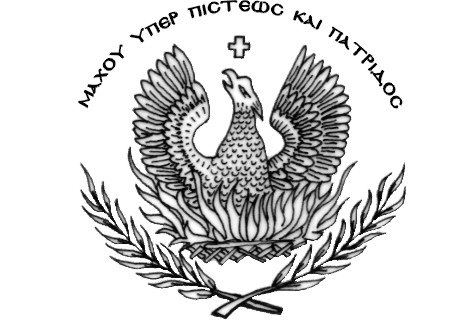 